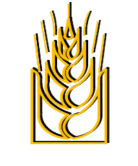 ОБЩЕСТВО С ОГРАНИЧЕННОЙ ОТВЕТСТВЕННОСТЬЮВЛАДАГРОКОМПЛЕКС. Владимир, ул. Электрозаводская, д.2                  тел. (4922) 33-43-88, 42-20-54, 53-42-16; факс: (4922) 33-39-11РУКОВОДИТЕЛЯМ И АГРОНОМАМ СЕЛЬСКОХОЗЯЙСТВЕННЫХ ПРЕДПРИЯТИЙ!Предлагаем Вам в сезоне 2018 годаКомплексные биоактивированные экономичные удобрения для внекорневой подкормки растений, в состав которых входят: биофунгицид, антистрессовые и иммуностимулирующие вещества, микроэлементы в полимерно-хелатной форме и макроэлементы, разработанные по специальной технологии, обеспечивающей наилучшие условия питания сельхозкультур через листовую поверхность. 	Достоинство этих удобрений в том, что:        - они насыщены биофунгицидом Фитоспорин-М на основе спорообразующих бактерий, которые уничтожают возбудителей болезней в почве и в растениях;        - содержат биоактивированные по молекулярному весу и составу гуматы натрия, калия – БМВ-гуматы, обладающие сильным антистрессовым, ростоускоряющим, иммуностимулирующими свойствами.БМВ-гуматы быстро проводят питательные вещества через устьица листа растения, выступая проводником между растением и питательными веществами;          - весь азот находится в амидной форме. Амидная форма азота- единственная, которую листья растений пропускают, поэтому удобрения являются лучшими для внекорневых подкормок;          - они многокомпонентны, применение этого комплекса позволяет сбалансировать питание растений, активизировать физиолого-биохимические процессы, повысить гормональный статус и устойчивость растений к стресс-факторам внешней среды.          - полная растворимость без образования осадка, быстрое комплексное воздействие на растения, невысокая стоимость.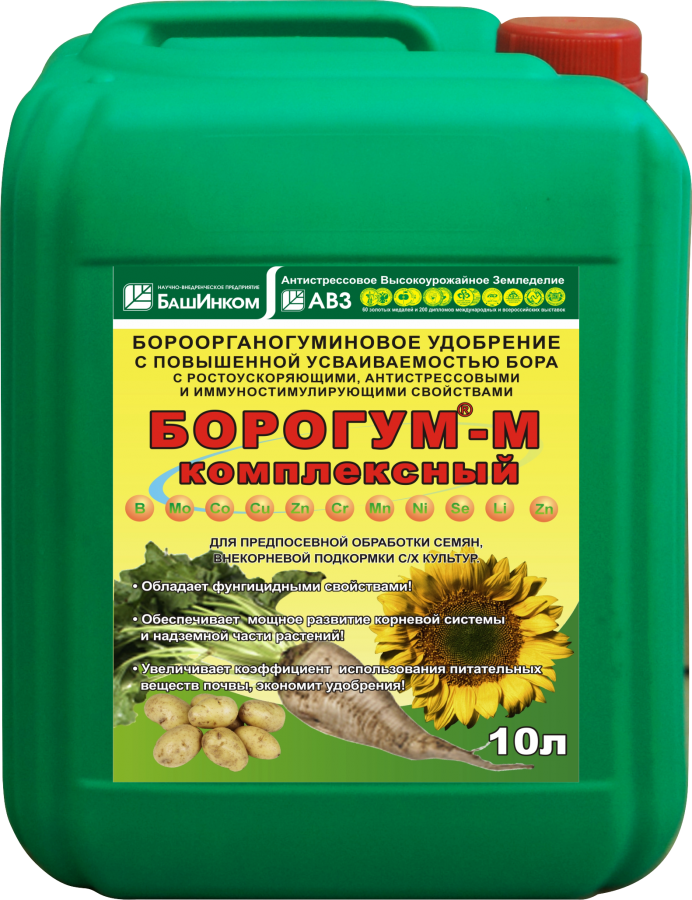 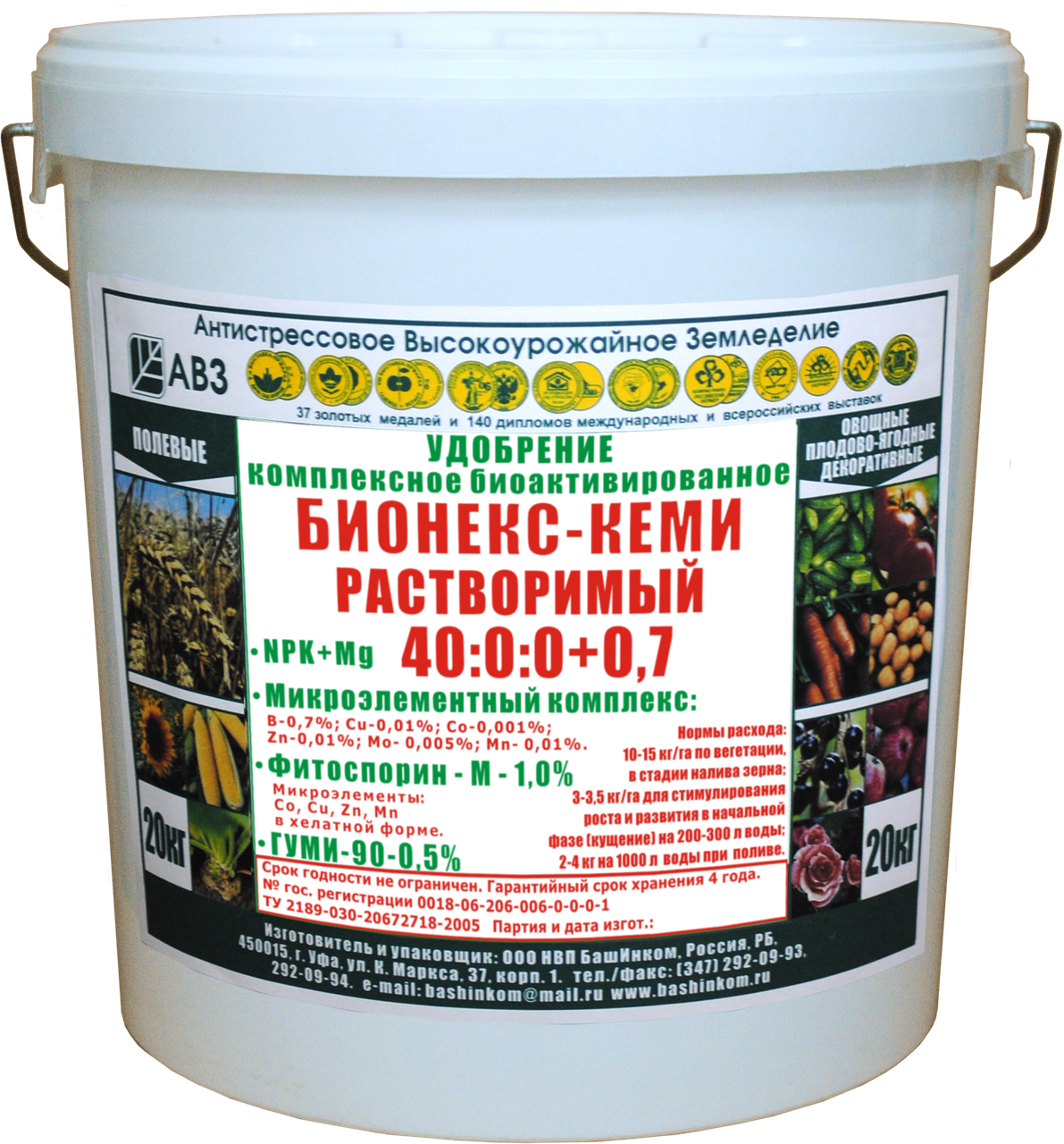 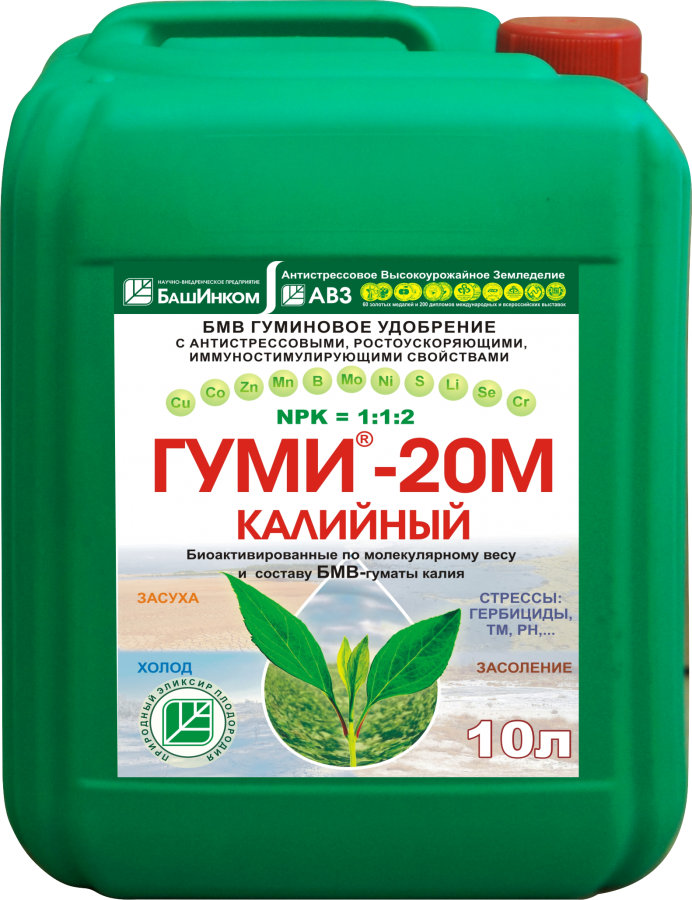 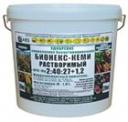 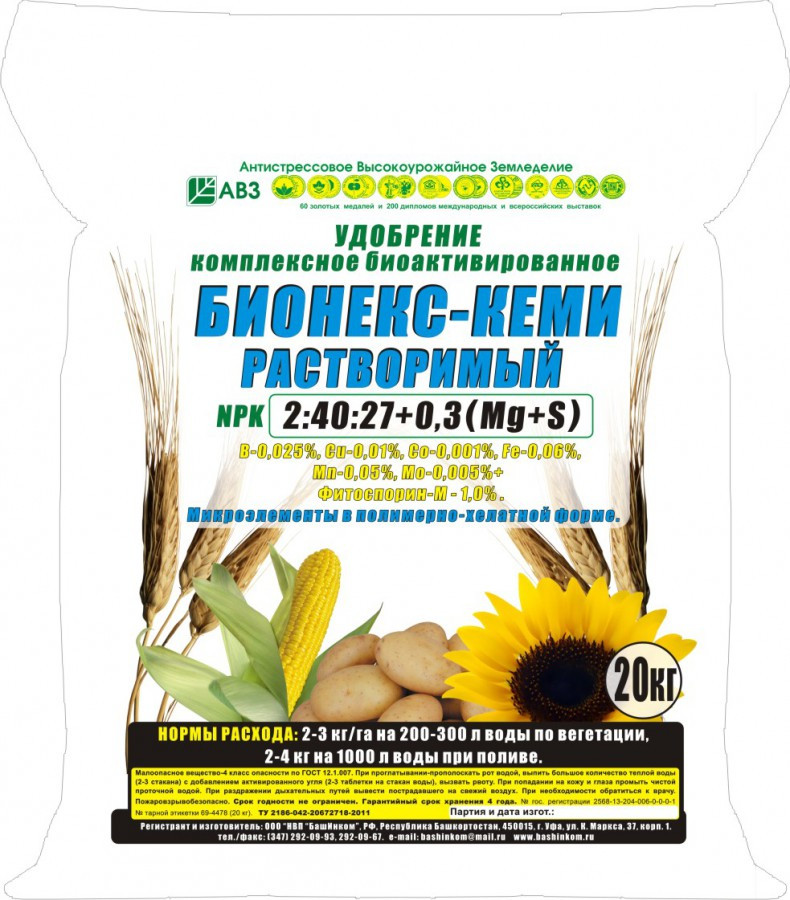 ЖИДКОЕ АЗОТНОЕ УДОБРЕНИЕЖИДКОЕ СЛОЖНОЕ ФОСФОРНО-КАЛИЙНОЕ УДОБРЕНИЕОБРАБОТКА СЕМЯНЖИДКИЙ БИОАКТИВАТОР Результаты применения комплексных биоактивированных удобрений в 2017 году показали  высокую эффективность вне зависимости от погодных условий.ООО «Бабаево», Собинский районРасчёт прибыли*по данным свободного источника Вывод: При не высокой стоимости обработки,  биоактивированные удобрения показали высокую эффективность, не зависимо от погодных условий и состояния культуры, было отмечено пролонгированное действие удобрений. Прибавка урожая от их применения  составила 30%.Биоактивированные удобрения –  эффективная группа удобрений, отлично зарекомендовавшая себя при выращивание различных сельскохозяйственных культур.С уважением к Вашему бизнесу, ООО «Владагрокомплекс» 	e-mail: agrocom99@mail.ru;   www.vak33.ruВ сравненииВ сравненииПоказателиReasil Forte Carb-N-HumikReasil micro Hydro MixБионекс-Кеми растворимыйNPK 40:1,5:2НазначениеЖидкое азотное удобрение (жидкий азот)Жидкое азотное удобрение Биоактивированное  азотное удобрениеУпаковкаКанистры Канистры  мешок,  ведроПрепаративная формажидкостьжидкостьГигроскопический порошок и гранулыАзот общий,%201240Из них: азот органический 22Азот мочевинный (амидный)181040Фосфор,%1,5Калий,%2,0Гуминовые кислоты, %618БМВ-гуматы (биоактивированные по молекулярному весу), %0,5Гидроксикарбоновые кислоты,%22Аминокислоты,%68Магний, %4Железо, %3Бор,%20,7Молибден,%0,250,005Кобальт,%0,10,001Медь,%0,80,01Цинк,%20,01Марганец,%20,01Биофунгицид,%1рН8,56,26,4% усвоения10010090Стоимость руб/кг,л22051698Норма внесения л,кг/га2-41-23-5Средняя стоимость на , руб.660774392Стоимость в пересчете на 100% усвоение на 1га, руб.660774435Вывод: При применении  сухого гигроскопического азотного  удобрения, даже при пересчёте на 100%  усвоение, стоимость  обработок  остаётся ниже, чем при использовании аналогичных жидких минеральных удобрений. За счёт биоактивированных по молекулярному весу БМВ-гуматов и амидной формы азота, макро-и-микроэлементы легко проникают в растение через лист, за счёт этого эффективность их применения не уступает жидким минеральным удобрениям с аминокислотами.Вывод: При применении  сухого гигроскопического азотного  удобрения, даже при пересчёте на 100%  усвоение, стоимость  обработок  остаётся ниже, чем при использовании аналогичных жидких минеральных удобрений. За счёт биоактивированных по молекулярному весу БМВ-гуматов и амидной формы азота, макро-и-микроэлементы легко проникают в растение через лист, за счёт этого эффективность их применения не уступает жидким минеральным удобрениям с аминокислотами.Вывод: При применении  сухого гигроскопического азотного  удобрения, даже при пересчёте на 100%  усвоение, стоимость  обработок  остаётся ниже, чем при использовании аналогичных жидких минеральных удобрений. За счёт биоактивированных по молекулярному весу БМВ-гуматов и амидной формы азота, макро-и-микроэлементы легко проникают в растение через лист, за счёт этого эффективность их применения не уступает жидким минеральным удобрениям с аминокислотами.Вывод: При применении  сухого гигроскопического азотного  удобрения, даже при пересчёте на 100%  усвоение, стоимость  обработок  остаётся ниже, чем при использовании аналогичных жидких минеральных удобрений. За счёт биоактивированных по молекулярному весу БМВ-гуматов и амидной формы азота, макро-и-микроэлементы легко проникают в растение через лист, за счёт этого эффективность их применения не уступает жидким минеральным удобрениям с аминокислотами.В сравненииПоказателиReasil Forte Carb-K-AminoБионекс-Кеми растворимый NPK 2:40:27НазначениеЖидкое сложное фосфорно-калийное удобрениеБиоактивированное сложное фосфорно-калийное удобрениеУпаковка10 литровые канистры мешок, ведро 16кгПрепаративная формаЖидкостьГигроскопический порошок и гранулыАзот общий,%2    Из них:  Азот мочевинный (амидный)2Фосфор,%640Калий,%1627БМВ-гуматы (биоактивированные по молекулярному весу), %0,5Гидроксикарбоновые кислоты,%20Аминокислоты,%4Бор,%0,025Молибден,%0,005Кобальт,%0,001Медь,%0,01Марганец,%0,05Магний,%1,2Биофунгицид,%1рН7,96,4% усвоения10090Стоимость руб/кг,л424375Норма внесения л,кг/га1,5-32-4Средняя стоимость на , руб.9541125Стоимость в пересчете на 100% усвоение, на , руб.9541250Вывод: В биоактивированном сложном гигроскопическом удобрении содержание основных элементов питания в 3 раза превышает содержание их в жидком сложном фосфорно-калийном удобрении. Даже при 10% потерях действующего вещества, эффективность применения удобрений остаётся на должном уровне, а БМВ-гуматы являются проводником элементов питания через  устьица листа, выполняя работу аминокислот в жидких удобрениях.Вывод: В биоактивированном сложном гигроскопическом удобрении содержание основных элементов питания в 3 раза превышает содержание их в жидком сложном фосфорно-калийном удобрении. Даже при 10% потерях действующего вещества, эффективность применения удобрений остаётся на должном уровне, а БМВ-гуматы являются проводником элементов питания через  устьица листа, выполняя работу аминокислот в жидких удобрениях.Вывод: В биоактивированном сложном гигроскопическом удобрении содержание основных элементов питания в 3 раза превышает содержание их в жидком сложном фосфорно-калийном удобрении. Даже при 10% потерях действующего вещества, эффективность применения удобрений остаётся на должном уровне, а БМВ-гуматы являются проводником элементов питания через  устьица листа, выполняя работу аминокислот в жидких удобрениях.В сравненииПоказателиК-Гумат-Na  с микроэлементами Борогум-М комплексныйНазначениеСтимулятор роста и развития растений (обработка семян)Стимулятор роста и развития растений (обработка семян)УпаковкаКанистры Канистры Препаративная формаЖидкостьВодная суспензияАзот общий,%3,5Из них: азот органический 0,25 Азот мочевинный (амидный)3,25Фосфор,%0,5Калий,%2,5Гуминовые кислоты, %7БМВ-гуматы калийные (биоактивированные по молекулярному весу), %1Гидроксикарбоновые кислоты,%0,6Аминокислоты,%2,4Магний,%0,1Бор,%0,14Молибден,%0,0250,5Кобальт,%0,010,01Медь,%0,050,02Железо,%0,120,05Цинк,%0,120,01Марганец,%0,10,5Никель,%0,001Литий,%0,001Сера,%0,01Селен,%0,0001Хром,%0,001Биофунгицид,%1рН6,26,4% усвоения10090Стоимость руб/кг,л180342Норма внесения л, кг/т0,2-1,50,3Средняя стоимость на 1 т, руб.153103Стоимость в перерасчете на 100% усвоение, на 1т, руб.153115Вывод: Данная группа стимуляторов роста направлена на то, что бы создать наиболее благоприятные условия для прорастания семян, стимулируют  рост и развитие корней. Основным элементом для развития корневой системы является Бор, по процентному содержанию бора лидирует Борогум-М комплексный, при этом стоимость обработки 1 тонны семян остаётся ниже, даже при перерасчёте на 100%   усвоение.Вывод: Данная группа стимуляторов роста направлена на то, что бы создать наиболее благоприятные условия для прорастания семян, стимулируют  рост и развитие корней. Основным элементом для развития корневой системы является Бор, по процентному содержанию бора лидирует Борогум-М комплексный, при этом стоимость обработки 1 тонны семян остаётся ниже, даже при перерасчёте на 100%   усвоение.Вывод: Данная группа стимуляторов роста направлена на то, что бы создать наиболее благоприятные условия для прорастания семян, стимулируют  рост и развитие корней. Основным элементом для развития корневой системы является Бор, по процентному содержанию бора лидирует Борогум-М комплексный, при этом стоимость обработки 1 тонны семян остаётся ниже, даже при перерасчёте на 100%   усвоение.В сравненииГумми -20М калийный, натриевыйГумми-20М Богатый калийныйПоказателиК-Гумат-Na с микроэлементамиГумми -20М калийный, натриевыйГумми-20М Богатый калийныйНазначениеБиоактиватор роста растений Биоактиватор роста растенийБиоактиватор роста растенийУпаковкаКанистры Канистры Канистры Препаративная формажидкостьОднородная текучая жидкостьОднородная текучая жидкостьАзот общий,%3,515Из них: азот органический 0,25Азот мочевинный (амидный)3,2515Фосфор,%0,51,56Калий,%2,519Гуминовые кислоты, %7БМВ-гуматы (биоактивированные по молекулярному весу), %0,50,5Гидроксикарбоновые кислоты,%0,6Аминокислоты,%2,4Магний,%0,1Железо,%0,12Бор,%0,10,170,7Молибден,%0,0250,0050,001Кобальт,%0,010,0010,001Медь,%0,050,20,2Цинк,%0,120,010,01Марганец,%0,10,05Селен,%0,0150,0001Никель,%0,0010,001Литий,%0,0050,0005Хром,%0,0010,001Сера,%0,0150,01Биофунгицид,%2рН6,26,46,4% усвоения1009090Стоимость руб/кг,л180130150Норма внесения л,кг/га0,5-1,50,2-0,40,2-0,4Средняя стоимость на , руб.1803945Стоимость в перерасчете на 100% усвоение, на , руб.1804450Вывод: Данные препараты по составу микроэлементов являются равноценными (для каждой культуры для развития нужен свой набор микроэлементов), поэтому основным условием выбора остаются - культура и стоимость гектарной нормы обработки. По стоимости более выгодными являются препараты Гумми, стоимость  обработки этими препаратами в 4 раз ниже, чем у гумата натрия.Вывод: Данные препараты по составу микроэлементов являются равноценными (для каждой культуры для развития нужен свой набор микроэлементов), поэтому основным условием выбора остаются - культура и стоимость гектарной нормы обработки. По стоимости более выгодными являются препараты Гумми, стоимость  обработки этими препаратами в 4 раз ниже, чем у гумата натрия.Вывод: Данные препараты по составу микроэлементов являются равноценными (для каждой культуры для развития нужен свой набор микроэлементов), поэтому основным условием выбора остаются - культура и стоимость гектарной нормы обработки. По стоимости более выгодными являются препараты Гумми, стоимость  обработки этими препаратами в 4 раз ниже, чем у гумата натрия.Вывод: Данные препараты по составу микроэлементов являются равноценными (для каждой культуры для развития нужен свой набор микроэлементов), поэтому основным условием выбора остаются - культура и стоимость гектарной нормы обработки. По стоимости более выгодными являются препараты Гумми, стоимость  обработки этими препаратами в 4 раз ниже, чем у гумата натрия.Название удобренияКультураНорма внесения, л, кг\гаСтоимость 1 га\рубСрокиУрожайность, ц\гаБионекс 35:1:1,5*6*0,7 (N:P:K*S*Mg)Кукуруза на силос(опрыскивание посевов)360Совместно с гербицидной обработкой, фаза 3-4 листа культуры.200Контроль.Применяли только минеральные удобрения при севе (аммиачная селитра).Кукуруза на силос(внесение в почву)2740При посеве культуры150Урожайность, с применением МУ, ц\гаУрожайность без применения МУ, ц\гаПрибавка урожая, ц\гаСтоимость применения МУ, руб.\гаСтоимость 1 Ц продукции, руб.Прибыль (от применения МУ)Руб./га20015050360100*4640=50*100-360